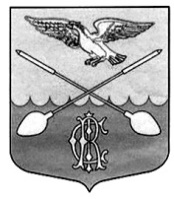  СОВЕТ ДЕПУТАТОВ ДРУЖНОГОРСКОГО ГОРОДСКОГО ПОСЕЛЕНИЯ  ГАТЧИНСКОГО МУНИЦИПАЛЬНОГО РАЙОНА ЛЕНИНГРАДСКОЙ ОБЛАСТИ(Четвертый созыв)                                                        Р Е Ш Е Н И Е                              От 22 ноября 2019 г.                                                                                     № 28О проекте бюджета Дружногорского городскогопоселения на 2020 год и плановый период2021 и 2022 годов и назначении публичныхслушаний по проекту бюджета             Рассмотрев представленный администрацией Дружногорского городского поселения проект Бюджета Дружногорского городского   поселения на 2020 год и плановый период 2021 и 2022 годов и документы, предоставляемые с проектом бюджета, в соответствии со статьей 28 Федерального Закона от 06.10.2003 № 131-ФЗ «Об общих принципах организации местного самоуправления в Российской Федерации», Бюджетным Кодексом Российской  Федерации, Положением «О бюджетном процессе в муниципальном образовании Дружногорское городское поселение Гатчинского муниципального района Ленинградской области», руководствуясь   Уставом Дружногорского городского поселения,Совет депутатов Дружногорского городского   поселенияРЕШИЛ:            1. Принять проект решения «О Бюджете Дружногорского городского   поселения на 2020 год и плановый период 2021 и 2022 годов» за основу (прилагается).2. Назначить по проекту Бюджета Дружногорского городского   поселения на 2020 год и плановый период 2021 и 2022 годов публичные слушания на  13 декабря 2019 года в 16.00 по адресу п. Дружная Горка, ул. Садовая, д. 4 актовый зал администрации.3. Опубликовать и разместить на сайте настоящее решение, проект Бюджета Дружногорского городского поселения на 2020 год и плановый период 2021 и 2022 годов и объявление о дате, времени, месте проведения публичных слушаний.4. Предложения в проект Бюджета Дружногорского городского   поселения направляются в произвольной письменной форме в Совет депутатов для регистрации и затем передаются в администрацию Дружногорского городского   поселения до 10 декабря 2019 года включительно (кроме субботы, воскресения), по адресу: п. Дружная Горка, ул. Садовая, д. 4, каб. 4.5. Ответственность за организацию и проведение публичных слушаний возложить на исполняющего обязанности главы администрации Дружногорского городского поселения Отса И.В.6. Контроль исполнения настоящего решения возложить на комиссию по бюджетной политике Совета депутатов Дружногорского городского поселения.7. Настоящее решение вступает в силу с момента принятия.8. Настоящее решение подлежит опубликованию в «Официальном вестнике Дружногорского городского поселения» и размещению на официальном сайте Дружногорского городского поселения.Глава Дружногорского   городского поселения Гатчинского муниципального района                                                                       И.В. Моисеева